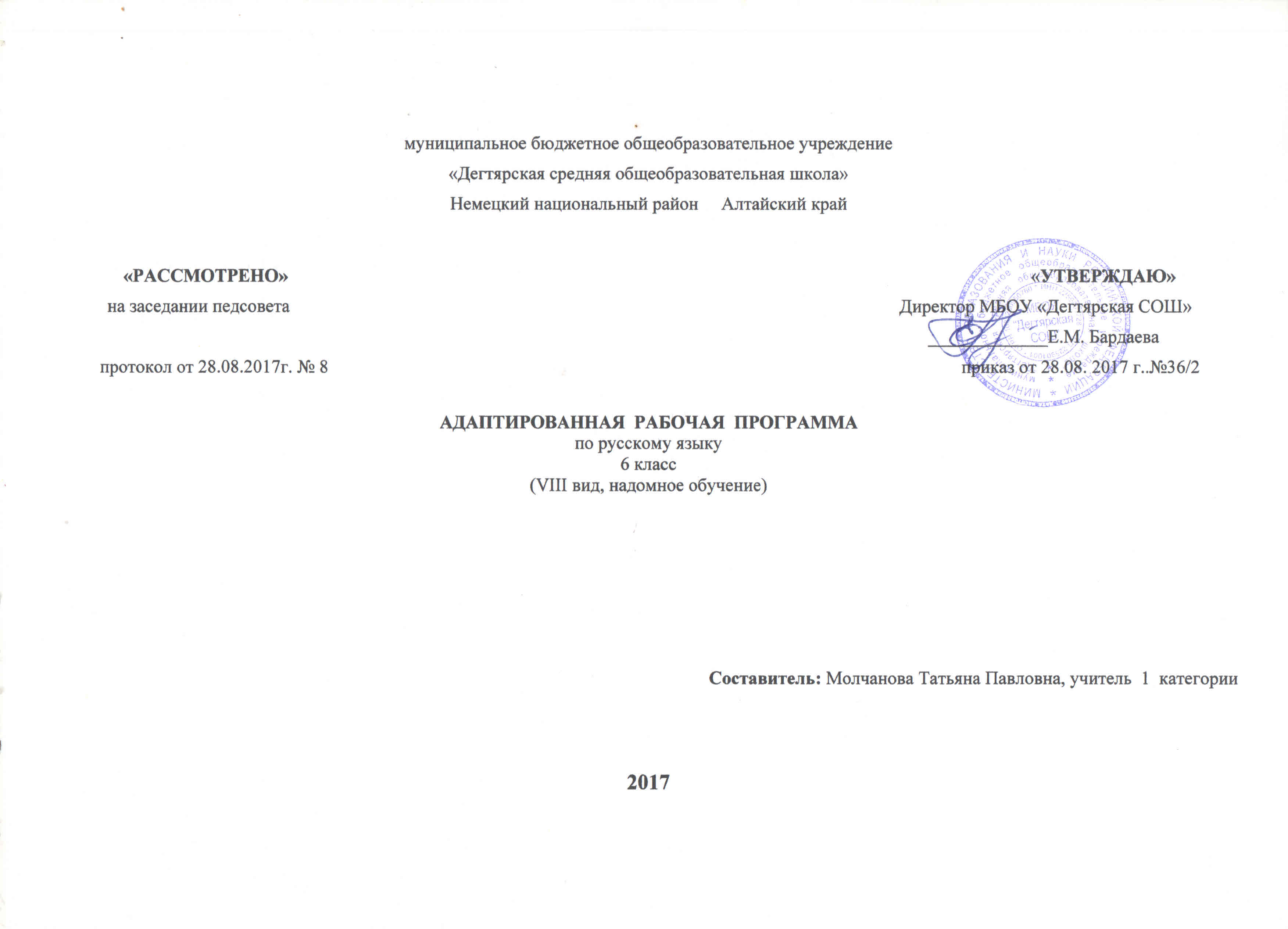 Пояснительная записка Рабочая программа по курсу ««Грамматика, правописание и развитие речи»  для 6 класса разработана на основании: Федерального Закона от 29.12.2012 № 273-ФЗ «Об образовании в Российской Федерации», авторской программы по русскому языку для специальных (коррекционных) образовательных учреждений VIII вида 5-9 классов под редакцией В. В. Воронковой, М.: Владос, ., допущенной Министерством образования и науки Российской Федерации, федерального базисного учебного плана (приказ №29/2065-п от 10.04.2002г), индивидуального учебного плана оказания образовательных услуг Назаренко Н. С. МБОУ «Дегтярская СОШ» и определяет необходимый уровень знаний, умений и навыков. Цели курса: 1)Развитие речи, мышления, воображения школьника, способности выбирать средства языка в соответствии с условиями общения, развитии интуиции и «чувства языка»2) Усвоение основ знаний из области фонетики и графики, грамматики (морфологии и синтаксиса), лексики (словарный состав языка), морфемики (состав слова: корень, приставка, суффикс, окончание)3) Овладение умениями  участвовать в диалоге, составлять несложные монологические высказывания.Задачи курса:1) Овладение речевой деятельностью в разных ее видах (чтение, письмо, говорение, слушание);2) Формирование  орфографических и пунктуационных навыков, речевых умений, обеспечивающих восприятие, воспроизведение и создание высказываний в устной и письменной форме;3) Обогащение словарного запаса, формирование умения пользоваться словарями разных типов;4) Эстетическое, эмоциональное, нравственное развитие школьника.Место учебного курса в базисном учебном (образовательном) плане: Рабочая программа рассчитана на 68 часов (2 часа в неделю согласно расписанию). Занятия по данной программе проводятся в форме урока (45 мин). Программа в течение учебного года может корректироваться.Срок реализации данной программы- 1 год, на текущий  учебный годУчебно-методическое комплект и материально-техническое обеспечениеПрограммы специальных (коррекционных) образовательных учреждений VIII вида: 5-9 кл.: В 2 сб. / Под ред. В.В.Воронковой. – М.: Гуманитар. изд. Центр ВЛАДОС, 2011. – Сб. 1. – 224с.2.   Учебник «Русский язык» 6-го класса для специальных (коррекционных) образовательных учрежденийVIII вида / Галунчикова Н.Г., Якубовская Э.В. – М.: «Просвещение», 2016Планируемые результаты освоения учебного курсаУчащие должны знать:способы проверки написания гласных и согласных в корне слов.Учащиеся должны уметь:правильно обозначать звуки буквами на письме;подбирать группы родственных слов (несложные случаи);проверять написание в корне безударных гласных звонких и глухих согласных путём подбора родственных слов;разбирать слово по составу;выделять имя существительное и имя прилагательное как части речи;строить простое распространённое предложение с однородными членами;связно высказываться устно и письменно (по плану);пользоваться школьным орфографическим словарём.СловарьАгроном, антенна, апельсин, балкон, богатство, выкройка, вытачка, гербарий, депутат, директор, добыча, договор, женщина, инженер, интересный, календарь, кефир, командир, конфета, космонавт, мандарин, материя, медаль, мужчина, оборона, океан, перрон, печенье, пожалуйста, председатель, прекрасный, рапорт, сейчас, семена, сервиз, середина, сметана, смородина, солдат, соседи, телеграмма, теперь, трибуна, фанера, фашист, фонтан, хозяин, шоколад, шоссе, экватор (50 слов) Содержание учебного курса ПовторениеГлавные и второстепенные члены предложения. Предложения нераспространённые и распространённые. Однородные члены предложения. Перечисление без союзов и с одиночным союзом и. Знаки препинания при однородных членах.Звуки и буквыЗвуки и буквы. Алфавит. Звуки гласные и согласные. Правописание безударных гласных, звонких и глухих согласных. Слова с разделительным ь. Двойные и непроизносимые согласные.СловоСостав слова. Однокоренные слова. Корень, приставка, суффикс и окончание. Образование слов с помощью приставок и суффиксов. Правописание проверяемых безударных гласных, звонких и глухих согласных в корне слов. Непроверяемые гласные и согласные в корне слов. Правописание приставок. Приставка и предлог. Разделительный ъ. Имя существительное. Значение имени существительного и его основные грамматические признаки: род, число, падеж. Правописание падежных окончаний имён существительных единственного числа. Склонение имён существительных во множественном числе. Правописание падежных окончаний. Правописание родительного падежа существительных женского и среднего рода с основой на шипящий. Знакомство с именами существительными, употребляемыми только в единственном или только во множественном числе.Имя прилагательное. Понятие об имени прилагательном. Значение имени прилагательного в речи. Умение различать род, число, падеж прилагательного по роду, числу и падежу существительного и согласовать прилагательное с существительным в роде, числе и падеже. Правописание падежных окончаний имён прилагательных в единственном и множественном числе.ПредложениеПростое предложение. Простые предложения с однородными членами. Главные и второстепенные члены предложения в качестве однородных. Перечисление без союзов, с одиночным союзом и, с союзами а, но. Знаки препинания при однородных членах. Сложное предложение. Сложные предложения с союзами и, а, но. Знаки препинания перед союзами. Практическое употребление обращения. Знаки препинания при обращении.Связная речь (упражнения в связной письменной речи даются в процессе изучения всего программного материала по русскому языку)Работа с деформированным текстом. Распространение текста путём включения в него имён прилагательных. Изложение рассказа по коллективно составленному плану (тематика: общественные дела, достойный поступок товарища и т.д.). Составление рассказа по картине по коллективно составленному плану. Составление рассказа по картине и данному началу с включением в рассказ имён прилагательных. Составление рассказа по опорным словам и данному плану. Составление рассказа с помощью учителя по предложенным темам («Прогулка в лес», «Летом на реке», «Лес осенью», «Катание на лыжах» и др.). Сочинение по коллективно составленному плану на материале экскурсий, личных наблюдений, практической деятельности. Деловое письмо: письмо товарищу, заметка в стенгазету (о проведенных мероприятиях в классе, хороших и плохих поступках детей и др.), объявление (о предстоящих внеклассных и общешкольных мероприятиях).Повторение пройденного за год.Тематическое планированиеКонтрольные диктанты, изложения и сочинения№урокаТема урока№урокаДатаКол-во часовТема урокаПовторение. Предложение. (4часа)15.091Предложение. Главные члены предложения.28.091Второстепенные члены предложения.312.091Предложения распространенные и нераспространенные.415.091Однородные члены предложения.Звуки и буквы.(6 часов)519.091Алфавит. Звуки и буквы.622.091Звуки гласные и согласные.726.091Звуки гласные и согласные.829.091Звонкие и глухие согласные.93.101	Повторение материала по теме «Звуки и буквы».106.101Контрольная работа по теме «Звуки и буквы».Слово. Состав слова. (15 часов)1110.101Приставка. 1213.101Суффикс.1317.101Окончание.1420.101Правописание безударных гласных в корне слова.1524.101Правописание безударных гласных в корне слова.1627.101Правописание звонких и глухих согласных в корне слова.177.111Правописание звонких и глухих согласных в корне слова.1810.111Двойные и непроизносимые согласные.1914.111Повторение по теме «Правописание гласных и согласных в корне слова».2017.111Приставка и предлог.2121.111Разделительный твердый знак «Ъ» после приставок.2224.111Правописание приставок.2324.111Повторение материала по теме «Состав слова»2428.111Контрольная работа по теме «Состав слова».Части речи. Имя существительное (16 часов)251.121Повторение понятий имени существительного, имени прилагательного, глагола.265.121Имя существительное. Грамматические признаки имени существительного.278.121Собственные имена существительные.2812.121Мужской и женский род имен существительных с шипящей на конце.2915.121Склонение имен существительных в единственном числе.3019.121Правописание падежных окончаний имен существительных.3126.121Правописание падежных окончаний имен существительных.3212.011Контрольная работа по теме «Склонение имен существительных в единственном числе».3316.011Склонение имен существительных во множественном числе.3419.011Дательный падеж.3519.011Творительный падеж.3623.011Предложный падеж.3726.011Родительный падеж.3830.011Несклоняемые имена существительные.392.021Повторение материала по теме «Имя существительное».406.021Контрольная работа по теме «Имя существительное»Имя прилагательное(22 часа)419.021Имя прилагательное как часть речи.4213.021Изменение имен прилагательных по родам.4316.021Изменение имен прилагательных по числам.4420.021Повторение по теме «Имя прилагательное как часть речи»4527.021Контрольная работа по теме «Имя прилагательное как часть речи»462.031Склонение имен прилагательных в единственном числе.476.031Именительный и винительный падежи имен прилагательных мужского и среднего рода.4813.031Родительный падеж имен прилагательных мужского и среднего рода.4916.031Дательный падеж имен прилагательных мужского и среднего рода.5020.031Творительный падеж имен прилагательных мужского и среднего рода.5122.031Предложный падеж имен прилагательных мужского и среднего рода.5223.031Повторение по теме «Склонение имен прилагательных мужского и среднего рода».533.041Склонение имен прилагательных женского рода.546.041Родительный, дательный, творительный и предложный падежи имен прилагательных женского рода.5510.041Винительный падеж имен прилагательных женского рода.5613.041Повторение по теме «Склонение имен прилагательных женского рода»5717.041Контрольная работа по теме «Склонение имен прилагательных единственного числа»5820.041Склонение имен прилагательных во множественном числе.5924.041Родительный и предложный падежи.6027.041Дательный и творительный падежи.614.051Повторение по теме «Склонение имен прилагательных во множественном числе».627.051Контрольная работа по теме «Имя прилагательное».Предложение (6 часа)6315.051Однородные члены предложения.6418.051Сложное предложение.6522.051Обращение.6625.051Контрольная работа по теме «Предложение».6728.051Обобщение пройденного материала6831.051Итоговый урок№ п/п№ урокаТематикаКол-во часовФормы контроляФормы контроляФормы контроля№ п/п№ урокаТематикаКол-во часовКол-во диктантовКол-во изложенийКол-во сочинений1 – 7Повторение711-8-15Звуки и буквы811-16-27Слово. Состав слова121--28-37Имя существительное1012-38-44Имя прилагательное71--45-61Предложение1712162-68Повторение пройденного за год7-1-Итого68671№Контрольные диктантыИзложенияСочинениеПредложениеБерёзкаБыл такой случайЗвуки и буквыОбщественные делаСостав словаНа лесной полянкеИмя существительноеПопался!Имя прилагательноеДостойный поступок товарищаПредложениеЗнакомство с поваром СмурымБоевой друг